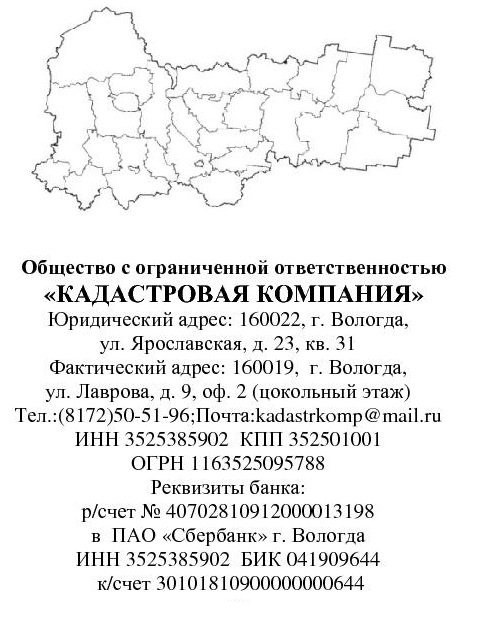 Директору ООО «КАДАСТРОВАЯ КОМПАНИЯ»                                                                                         Павловой М.В.                                                                                                                  от ________________________________________                                                                                                               __________________________________________паспорт: серия ________№___________________выдан «____» _________________   ________года____________________________________________________________________________________проживающего(щей) по адресу:______________________________________________________________________________СНИЛС: _________________________________________контактный телефон________________________E-mail_____________________________________ЗАЯВКА______________________________________________________________________________________________________________________________________________________________________________________________________________________________________________________________________________________________________________________________________________________________________________________________________________________________________________________________________________________________________________________________________________________________________________________________________________________________________________________________________________________________«_____ »  ________________  2017 г.         _____________ /_________________________/